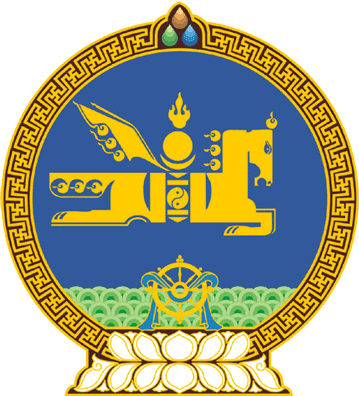 МОНГОЛ УЛСЫН ИХ ХУРЛЫНТОГТООЛ2017 оны 10 сарын 04 өдөр     		            Дугаар 57                     Төрийн ордон, Улаанбаатар хотЖ.Эрдэнэбат, У.Хүрэлсүх нарыг үүрэгт ажлаас нь чөлөөлөх тухай	Монгол Улсын Үндсэн хуулийн Хорин тавдугаар зүйлийн 1 дэх хэсгийн 6 дахь заалт, Монгол Улсын Засгийн газрын тухай хуулийн 21 дүгээр зүйлийн 1 дэх хэсгийг үндэслэн Монгол Улсын Их Хурлаас ТОГТООХ нь:	1.Жаргалтулгын Эрдэнэбатыг Монгол Улсын Ерөнхий сайдын үүрэгт ажлаас чөлөөлсүгэй.	2.Монгол Улсын Ерөнхий сайдаар томилогдсонтой холбогдуулан Ухнаагийн Хүрэлсүхийг Монгол Улсын Засгийн газрын гишүүн-Монгол Улсын Шадар сайдын үүрэгт ажлаас чөлөөлсүгэй.	3.Энэ тогтоолыг 2017 оны 10 дугаар сарын 04-ний өдрөөс нь эхлэн дагаж мөрдсүгэй.		МОНГОЛ УЛСЫН 		ИХ ХУРЛЫН ДАРГА						М.ЭНХБОЛД